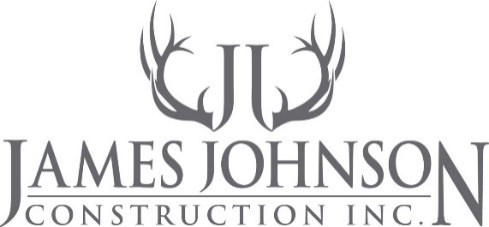 State License # 8679393905 State St., Ste. 7-311, Santa Barbara, CA 93105Phone 805-450-2049 Exceptional Architectural FinishAPPLICATION FOR EMPLOYMENTWe consider applicants for all positions without regard to race, color, religion, sex, national origin, age, martial or veteran status, the presence of a non job related medical condition or handicap, or any other legally protected status.  Proof of citizenship or immigration status will be requested upon employment.FIRST, MIDDLE & LAST NAME ________________________________________________    DATE _______________ADDRESS _________________________________ CITY ___________________  STATE _____ ZIP CODE _________PREVIOUS HOME ADDRESS __________________  CITY ___________________  STATE _____ ZIP CODE _________ PREVIOUS HOME ADDRESS __________________  CITY ___________________  STATE _____ ZIP CODE _________ HOME PHONE _______________________ CELL PHONE ___________________ FAX ________________________E-MAIL ADDRESS _______________________________ POSITION APPLYING FOR ________________________________________________________________________DATE AVAILABLE ________________________ FULL OR PART TIME ______________________________________If hired, do you have proof of eligibility to work in the United States? _____ YES _____ NOEDUCATIONHIGH SCHOOL _____________________ CITY _______________________ STATE ____  DIPLOMA  ____YES____NOCOLLEGE / TRADE SCHOOL  _____________________________________ CITY _____________________________FIELD OF STUDY _________________________________________ DEGREE ________________________________COLLEGE / GRAD SCHOOL ______________________________________ CITY ______________________________FIELD OF STUDY _________________________________________ DEGREE ________________________________HONORS, AWARDS, LEADERSHIP POSITIONS, EXTRA-CURRICULAR ACTIVITIES _______________________________ __________________________________________________________________________________________________________________________________________________________________________________________MILITARY SERVICE BRANCH OF SERVICE _____________________________________ YEARS OF SERVICE _______________________HIGHEST RANK ACHIEVED _________________________________ JOB ___________________________________HONORS, AWARDS, LEADERSHIP POSITIONS_________________________________________________________ __________________________________________________________________________________________________________________________________________________________________________________________WORK EXPERIENCE – Last three employers beginning with the present or most recent.COMPANY ________________________  ADDRESS __________________ CITY ___________ STATE/ZIP _________ POSITION ________________ WAGE / SALARY ___________ DATES OF EMPLOYMENT _______________________ NAME OF SUPERVISOR ___________________ EMAIL ___________________ PHONE NUMBER ________________ RESPONSIBILITIES _______________________________________________________________________________ REASON FOR LEAVING ___________________________________________________________________________COMPANY ________________________  ADDRESS __________________ CITY ___________ STATE/ZIP _________ POSITION ________________ WAGE / SALARY ___________ DATES OF EMPLOYMENT _______________________ NAME OF SUPERVISOR ___________________ EMAIL ___________________ PHONE NUMBER ________________ RESPONSIBILITIES _______________________________________________________________________________ REASON FOR LEAVING ___________________________________________________________________________COMPANY ________________________  ADDRESS __________________ CITY ___________ STATE/ZIP _________ POSITION ________________ WAGE / SALARY ___________ DATES OF EMPLOYMENT _______________________ NAME OF SUPERVISOR ___________________ EMAIL ___________________ PHONE NUMBER ________________ RESPONSIBILITIES _______________________________________________________________________________ REASON FOR LEAVING ___________________________________________________________________________FOREIGN LANGAUGE SKILLS: _______________________________________________________________ SOFTWARE APPLICATION SKILLS: __________________________________________________________ _____________________________________________________________________________________________CERTIFICATIONS / PROFESIONAL LICENSE __________________________________________________ _____________________________________________________________________________________________ _____________________________________________________________________________________________LIST OF TOOLS _____________________________________________________________________________________________ _______________________________________________________________________________________________________________________________________________________________________________________________________________________________________________________________________________________ADDITONAL REMARKS ______________________________________________________________________ ________________________________________________________________________________________________________________________________________________________________________________________________________________________________________________________________________________________________________________________________________________________________________________________________________________________________________________________________________________________________________________________________________________________________________________________________________________________________________________________________________________________________________________________________________________________________________REFERENCES – Persons familiar with your work or academic background.  Please list three excluding former supervisors. NAME                                         POSITION AND COMPANY                  EMAIL ADDRESS                    TELEPHONE #         ________________________________________________________________________________________________________________________________________________________________________________________________________________________________________________________________________________________________________________________NOTICE AND ACKNOWLAEDGEMENT CONCERNING DRUG-TESTING POLICYThis is to inform you that James Johnson Construction, Inc. will conduct testing where permitted to identify job applicants who may be using illegal drugs and current employees who may be under the influence of illegal drugs and / or alcohol in the workplace.  You have the right to refuse to undergo testing.  However, an applicant’s refusal to undergo testing will result in the termination of the pre-employment selection process, and an associate’s refusal to undergo testing will result in disciplinary action up to and including discharge.  An applicant who fails a test will not be hired and an associate who fails a attest will be subject to disciplinary action up to and including discharge. Acknowledgement: I have read and understand the above written notice.     Print Name _____________________________________ Applicant’s Signature __________________________ Date _________________I certify that the information given on this application is true and complete to the best of my knowledge.  I authorize investigation of all statements contained in this application, and understand that false or misleading information given in my application or interview(s) will render this application void.  Furthermore, false and misleading information found on this application will be sufficient cause for James Johnson Construction, Inc. to withdraw an offer of employment and/or terminate employment.  SIGNATURE ______________________________ DATE ___________